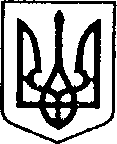 УКРАЇНАЧЕРНІГІВСЬКА ОБЛАСТЬН І Ж И Н С Ь К А    М І С Ь К А    Р А Д АВ И К О Н А В Ч И Й    К О М І Т Е ТР І Ш Е Н Н ЯВід 1 вересня 2022 року                    м. Ніжин	                                         № 265     Про внесення змін в міську   цільову програму «Розвитку та фінансової підтримки комунальних підприємств  Ніжинської міської  територіальної громади на  2022 рік» (Додаток 36 до рішення Ніжинської міської ради  VIIІ скликання від 21 грудня 2021 року №  6-18/2021 «Про затвердження бюджетних програм місцевого/ регіонального  значення на 2022 рік») Відповідно  до  статей 28, 40, 42, 53, 59, 73 Закону України «Про місцеве  самоврядування в Україні» від 21.05.1997 № 280/97-ВР, пункту 17 статті 91 Закону України «Про внесення змін до Бюджетного кодексу України» від 22.11.2018 №2621-VII, Закону України «Про правовий режим  воєнного стану» від 12.05.2015 №389–VІІІ (зі змінами), Указу Президента України «Про введення воєнного стану в Україні» від 24 лютого 2022 року № 64/2022, затвердженого Законом України від 24.02.2022 № 2102-ІХ, постанови Кабінету Міністрів України «Деякі питання формування та виконання місцевих бюджетів у період воєнного стану» від 11.03.2022 № 252, виконавчий комітет міської ради вирішив:Внести зміни в міську цільову програму «Розвитку та фінансової підтримки комунальних підприємств  Ніжинської міської  територіальної громади на  2022 рік (Додаток 36 до рішення Ніжинської міської ради  VIIІ скликання  від 21 грудня 2021 року №  6-18/2021 «Про затвердження бюджетних програм  місцевого/регіонального  значення на 2022 рік»), та викласти програму в новій редакції, що додається.Начальнику Управління житлово-комунального господарства та будівництва Кушніренку А.М. забезпечити оприлюднення даного рішення на офіційному сайті Ніжинської міської ради.Контроль за виконанням даного рішення покласти на першого заступника міського голови з питань діяльності виконавчих органів ради Вовченка Ф.І.Міський голова			               				Олександр КОДОЛАДодаток до рішення  виконавчого комітету Ніжинської міської ради  №  259від  01.09.2022р.Міська цільова Програма «Розвитку та фінансової підтримки комунальних підприємств  Ніжинської міської  територіальної громади на  2022 рік»1.Паспорт програми                               2. Проблеми, на розв’язання яких спрямована ПрограмаПрограма спрямована на вирішення проблеми нестачі технічних засобів, необхідних  для виконання функцій для яких було створено комунальні підприємства.Зношеність техніки комунальних підприємств та їх скрутний фінансовий стан.Потребує оновлення матеріальна база комунальних підприємств.Зважаючи на те, що підвищення тарифів на комунальні послуги вкрай негативно  сприймається громадою, враховуючи фінансову ситуацію, в якій знаходяться підприємства та необхідність виконання зобов’язань з виплати заробітної плати їх працівникам, оплати податків, виконання функціональних призначень виникла гостра необхідність в підтримці комунальних підприємств Ніжинської міської територіальної громади шляхом здійснення внесків до їх статутного капіталу.3. Мета Програми	Метою Програми є забезпечення належної та безперебійної роботи  комунальних підприємств із надання послуг населенню, зміцнення їх матеріально-технічної бази,  досягнення стабільної та беззбиткової діяльності.4. Обґрунтування шляхів і засобів розв’язання проблеми, обсягів та джерел фінансування; строки та етапи виконання програмиНадання фінансової підтримки комунальним підприємствам сприятиме забезпеченню стабільної та надійної роботи комунальних підприємств, збереженню комунального майна, розвитку матеріальної бази. підтримка може бути спрямована на  виконання наступних завдань:Забезпечення підтримки комунальних підприємств для утримання та експлуатації житлового фонду, підприємств що надають послуги з водопостачання та водовідведення та підприємств надавачів послуги з санітарного прибирання, вивозу та утилізації ТПВ.Забезпечення раціонального використання комунального майна, розвиток матеріальної бази підприємств;Запобігання банкрутства та відновлення платоспроможності комунальних підприємств;Підвищення рівня комфорту проживання мешканців Ніжинської міської територіальної громади;Покращення екології Ніжинської міської територіальної  громади;Покращення санітарно – епідеміологічної ситуації.Оновлення технічної бази комунальних підприємств.Виконання зобов’язань з виплати заробітної плати працівникам.Фінансування даної програми здійснюється за рахунок коштів спеціального фонду5.Напрями діяльності, перелік завдань і заходів програми та результативні показники	Фінансування даної програми здійснюється за рахунок коштів спеціального фондуКонкретизація заходів на які направлено фінансування поточного року:КП «ВУКГ»:180000 грн. на придбання роторної косарки;1167450 грн. на придбання міні-тракторів з навісним обладнанням для літнього та зимового механізованого прибирання у кількості 2 шт.;410550 грн. на придбання косарки-кущоріза у кількості 1 шт.;74000 грн. – на придбання садового міні-трактора;168000 грн. – на придбання підмітальної машини TexasSmartSweep 1000E у кількості 3 шт.;1000000 грн. на забезпечення прибуткової діяльності підприємства, що надає послуги з поводження з  побутовими відходами (захоронення твердих побутових відходів) та своєчасного внесення передбачених законодавством платежів до бюджету;500000 грн. –для забезпечення своєчасних розрахунків з бюджетом (сплати податків та зборів);КП «НУВКГ»:2800000,00 грн. придбання автоцистерни для перевозки питної води860000,00 придбання трактора LOVOL FT 504 з відвалом для снігу, комунальною щіткою та роторною косаркою. 2760000,00 грн. придбання каналопромивальної машини 196500,00 придбання підмітальної машини TexasSmartSweep800E у кількості 3 шт1500000,00 грн. придбання автопричепа з цистерною для перевозки питної води–  197 900,0 грн. переведення на тверде (дров’яне) опалення очисних споруд –установка 2-х твердопаливних котлів – 44 990,0 грн. Автоматизація керування насосними агрегатами КНС "Набережна" –  33 480,0 грн. Модернізація обладнання компенсації реактивної потужності (обладнання автоматичними компенсаторними установками) ГКНС «Синяківська» –  40 117,0 грн. Модернізація обладнання компенсації реактивної потужності (обладнання автоматичними компенсаторними установками) об’єкти Очисних споруд 348 100,00 грн. –для забезпечення своєчасних розрахунків з бюджетом (сплати податків та зборів);КТВП «Школяр»:300000,0 грн. поточний ремонт приміщення харчоблоку, за адресою вул. Московська, 21273376,72 грн.   виплата  працівникам підприємства, що не працюють, в наслідок простою двох третин окладів за  березень 2022 року, та  нарахувань на заробітну плату (ЄСВ)700000,0 грн. ремонт даху будівлі харчоблоку за адресою вул. Московська, 21КП «СЄЗ»177 000,00 грн. –для забезпечення своєчасних розрахунків з бюджетом (сплати податків та зборів)- ПДВ;КП «КК Північна»87 000,00 грн. –для забезпечення своєчасних розрахунків з бюджетом (сплати податків та зборів);Економічне обґрунтування заходів ПрограмиКП «ВУКГ» І. Придбання роторної косарки Орієнтовна вартість фінансування – 180000 грн.Обґрунтування необхідності впровадження заходуДля утримання територій міста в належному санітарному стані протягом сезону потрібно проводити не менше ніж 5 косовиць. Для викошування трави комунальне підприємство використовує ручну працю косарів з моторними косарками. Ручне скошування займає багато часу, вимагає залучення значної кількості працівників, що приводить до збільшення витрат на оплату праці та матеріальних ресурсів. Використання навісного обладнання для трактора – роторної косарки дасть можливість в механізований спосіб скошувати траву навколо проїжджої частини міста, де відсутні бордюри, у тому числі по вулиці Борзнянський шлях, Носівський шлях, Прилуцька, Московська (частково) та ін. Роторна косарка має спрощену конструкцію, зносостійкі деталі, проста в обслуговуванні, що забезпечує безпроблемну експлуатацію протягом багатьох років. Вартість роторної косарки – 180000 грн.Економічний ефект впровадження заходуПроведення якісного механізованого утримання територій вулиць міста;Покращення санітарних умов та рівня благоустрою в місті;Підвищення рівня комфорту проживання громадян;Ефективне використання ресурсів підприємства.	ІІ. Придбання міні - тракторів з навісним обладнанням для літнього та зимового механізованого прибирання у кількості 2 шт.Орієнтовна вартість фінансування  – 1167450грн.Обґрунтування необхідності впровадження заходуОдним із завдань комунального підприємства «Виробниче управління комунального господарства» є забезпечення належного санітарного стану територій протягом року.Для забезпечення повного та своєчасного виконання робіт із зимового та літнього утримання автобусних зупинок, тротуарів, вулиць та провулків, проїздів, доріжок в парках і скверах, а також інших територій Ніжинської територіальної громади, де великогабаритна техніка не може проїхати, доцільно придбати міні - трактор з навісним змінним обладнанням для механізованого утримання територій. На даний час комунальне підприємство «Виробниче управління комунального господарства» використовує для вуличного прибирання трактор Т-25, 1986 року випуску. Однієї одиниці транспортного засобу недостатньо для забезпечення прибирання територій тротуарів, вузьких вулиць та провулків, доріжок на території парків та скверів, тому для утримання таких територій використовується переважно ручна праця.Ручне прибирання вимагає багато часу, тому прибирання територій доцільно виконувати механізованим способом.Придбання додаткової одиниці техніки, а саме міні-трактора зі змінним обладнанням, дасть можливість значно покращити рівень утримання територій Ніжинської територіальної громади. Змінне обладнання дозволяє ефективно використовувати базове шасі трактора впродовж всіх сезонів року. Перевагами використання міні-трактора також є його ергономічність, високий рівень маневреності та оптимальні габарити.Вартість міні- трактора з навісним обладнанням для літнього та зимового механізованого прибирання – 583725 грн.Економічний ефект впровадження заходуЗабезпечення якісного механізованого утримання територій;Покращення санітарного та екологічного стану територій;Ефективне використання ресурсів підприємства;Оновлення матеріально-технічної бази комунального підприємства.ІІI.Придбання косарки – кущорізаОрієнтовна вартість фінансування – 410550 грн.Обґрунтування необхідності впровадження заходу	Для очищення узбіч автомобільних доріг, тротуарів, парків і скверів, прибережної смуги річки Остер та інших угідь від трави і дрібного чагарнику необхідно мати в арсеналі спеціальне обладнання. Косарка – кущоріз це навісне обладнання, яке агрегатується з трактором типового тягового класу 0,6 – 1,4 т. с. Спосіб агрегатування – навісний, на механізм задньої навіски. Управління гідравлічне. Косарка може працювати у будь-яку пору. Дане обладнання можна використовувати для обробки укосів, кюветів, а також для підстригання трави і чагарників за бар’єрними і розділовими обмежувачами. Завдяки двофазній стрілці, робоча ріжуча головка може працювати на найскладніших і малодоступних ділянках. Даний агрегат перемелює зрізаний матеріал у дрібну фракцію. Застосування цього типу устаткування значно зменшить витрати на збір та утилізацію зрізаної трави і кущів.	В наявності комунального підприємства «Виробниче управління комунального господарства» є 2 трактори КИЙ 14402 та трактор колісний Біларус-82.1. Будь-який з тракторів можна укомплектувати косаркою-кущорізом для виконання поточних завдань з утримання територій. Мінімальний час монтажу косарки на трактор – 3 люд./год., при цьому виконання монтажних робіт не потребує залучення сторонніх організацій.	Придбання косарки-кущоріза дозволить забезпечити утримання територій громади відповідно до діючих санітарних норм та правил.	Вартість косарки-кущоріза з ріжучою головкою - 410550 грн.Економічний ефект впровадження заходу Підвищення рівня комфорту проживання мешканців громади;Покращення рівня благоустрою територій.Оновлення матеріально-технічної бази комунального підприємства;Збільшення статутного капіталу підприємства;Забезпечення якісного та своєчасного виконання поточних завдань.ІV.Придбання садового міні-трактора Орієнтовна вартість фінансування – 74000 грнОбґрунтування необхідності впровадження заходуЗ метою охорони та збереження зелених насаджень в населених пунктах Ніжинської територіальної громади і утримання їх у здоровому впорядкованому стані, створення та формування високодекоративних, стійких до несприятливих умов навколишнього природного середовища насаджень, комунальне підприємство «Виробниче управління комунального господарства» визначено відповідальним виконавцем заходів міських цільових програм, що фінансується по КФК 100203 «Благоустрій міст, сіл, селищ». Завдяки комунальному підприємству здійснюється догляд за зеленими насадженнями та утримуються в належному стані об’єкти озеленення м. Ніжина. На території міста знаходиться 14 об’єктів садово-паркового мистецтва, в тому числі: 4 парки (парк Графський, парк ім. Т.Г. Шевченка, парк Незалежності, парк Слави) , 9 скверів (сквер ім. М. Заньковецької, сквер ім. Л. Губіної, сквер ім. Ю. Лисянського, сквер ім. М. Гоголя, сквер Афганців, сквер Театральний, сквер ім. Б. Хмельницького, сквер Чорнобильців, сквер ім. О. Кониського) та 1 заповідне урочище (заповідне урочище Чирвине). Основними зобов’язаннями, покладеними на підприємство в рамках програмних заходів, є утримання в належному санітарно-технічному стані об'єктів благоустрою, дотримання технологій догляду за зеленими насадженнями, підтримання доглянутого та охайного вигляду територій, адже зелені зони не лише сприяють створенню найкращих санітарно-гігієнічних та мікрокліматичних умов, а й є обов’язковими елементами культурного ландшафту та чудовим місцем відпочинку.На території кожного із парків та скверів знаходяться озеленені газонами території, які відповідно до Правил утримання зелених насаджень у населених пунктах України, затверджених наказом Міністерства будівництва, архітектури та житлово-комунального господарства України від 10.04.2006 р. № 105, потребують особливого догляду, який залежить від класу, до якого відноситься декоративний газон.Утримання газонів - це комплекс агротехнічних заходів, що передбачають створення оптимальних умов для зростання і розвитку дерноутворюючих трав, внаслідок чого формується густий травостой, що має декоративність, довголіття і стійкість до антропогенних навантажень і дій. До таких заходів належить поливання, боротьба з бур’янами, підстригання, поверхневе удобрення, захист рослин від шкідників і хвороб та ін.Регулярне скошування (підстригання) газону сприяє утворенню щільної дернини, стійкої до витоптування та проростання бур'янів. Для забезпечення належного декоративного вигляду газонів необхідно проводити за вегетаційний сезон 10-14 скошувань для звичайних газонів та 15-18 скошувань для партерних газонів. При рідкісному косінні газону травостій змінює забарвлення і також втрачає декоративність.Тому, проведення регулярного підстригання газонів є чи не основною складовою догляду за газонами. Для механізованого підстригання газонів в парках і скверах комунальне підприємство «Виробниче управління комунального господарства» використовує бензинову газонокосарку. Але, для оперативного скошування всіх територій парків і скверів однієї одиниці техніки недостатньо, тому пропонується придбати садовий міні-трактор. Перевагою використання садового міні-трактора є те, що з його допомогою можна регулювати висоту зрізу газонної трави, що дає можливість швидко домогтися охайного та естетичного вигляду на скошеній території. Крім того, в такій техніці передбачаються три режими скошування: в травозбірник об’ємом до 200 л, задній викид, мульчування (система BioClip). Садовий міні-трактор має компактні розміри, ергономічний та зручний в експлуатації.В результаті придбання садового міні-трактора буде можливо проводити скошування на двох об’єктах озеленення одночасно, що пришвидшить процес скошування газонів в декілька разів.Вартість садового міні-трактора – 74000 грн.Економічний ефект впровадження заходуЗміцнення матеріально-технічної бази комунального підприємства;Підвищення рівня комфорту проживання мешканців громади;Покращення рівня благоустрою територій;Покращення санітарного та екологічного стану територій.V.  Придбання підмітальної машини TexasSmartSweep 1000E у кількості 3 шт.Орієнтовна вартість фінансування – 168000 грнОбґрунтування необхідності впровадження заходуКомунальне підприємство «Виробниче управління комунального господарства» є виконавцем робіт з санітарного утримання територій Ніжинської територіальної громади. Працівники підприємства забезпечують своєчасне та якісне прибирання та очищення від снігу територій як вручну, так і механізованим способом. Для забезпечення більш якісного та швидкого прибирання пішохідних доріжок, тротуарів та інших територій загального користування пропонується закупити бензинові підмітальні машини  у кількості 3 шт.Підмітальна машина TexasSmartSweep 1000 призначається для тих, хто має піклуватися про утримання значних територій щоденно. SmartSweep 1000 може швидко та рівномірно прибирати територію від вуличного змету, сміття, піску і гравію, дрібних будівельних та рослинних відходів. Крім того, взимку підмітальна машина добре очищає територію від снігу. SmartSweep 1000 оснащена великими колесами з гумовими покриттям, які забезпечують надійне зчеплення на будь-якій поверхні.Висота підмітальної машини регулюється однією пневматичною шиною, яка легко переміщається по всіх поверхнях, що робить SmartSweep особливо підходящою для підмітання територій з нерівною поверхнею. Технічні характеристики:Характеристики двигуна 	4-тактний, бензинМодель двигуна 		PowerLine TG570EОб'єм двигуна			173 см кубПотужність			3.6 кВтТип запуску			ручнийКількість передач вперед	3 Кількість передач назад	1Швидкість руху			2.5 - 4.3 км/годРобоча ширина			100 смДіаметр щітки			350 ммМаксимальна швидкість обертання щтки		180-350 об/хвОб'єм паливного бака		1 лВага				80 кгОсновними перевагами підмітальної машини є:надійний двигун з тривалим ресурсом та значним запасом потужності сконструйований для багаторічної експлуатації та тривалих навантажень;вільне маневрування та обробка територій з різним ступенем забруднення за рахунок трьох передніх передач та однієї задньої;простий запуск за допомогою механічного стартера з незначним докладанням зусиль;комфортне керування завдяки продуманому керму і правильному компонування основних важелів;повітряна циркуляція нормалізує температуру моторного вузла для безперервного підмітання;можливість підключення змінного навісного обладнання.У разі придбання прибиральної машини буде покращено якість обслуговування територій загального користування, забезпечено своєчасне розчищення від сміття та снігу тротуарів, зупинок, пішохідних доріжок у парках та скверах та ін., і таким чином забезпечено безпечні умови для пішоходів та інших учасників дорожнього руху.Вартість підмітальної машини TexasSmartSweep 1000E – 56000 грн./шт.Економічний ефект впровадження заходу Зміцнення матеріально-технічної бази комунального підприємства;Забезпечення безпечних і зручних умов руху, запобігання травмуванню громадян;Забезпечення фінансової стійкості підприємства.VІ. Забезпечення прибуткової діяльності підприємства, що надає послуги з поводження з побутовими відходами (захоронення твердих побутових відходів) та своєчасного внесення передбачених законодавством платежів до бюджету /сплата екологічного податку/Орієнтовна вартість фінансування – 1000000 грн.	Обґрунтування необхідності впровадження заходуЗгідно з проектом Закону № 2367 від 01.11.2019 про внесення змін до Податкового кодексу України щодо збільшення ставок екологічного податку з метою проведення додаткових заходів, що сприятимуть зміцненню здоров'я та покращенню медико-санітарного забезпечення громадян України, ставка екологічного податку за розміщення мало небезпечних відходів у спеціально відведених для цього місцях чи об’єктах в 2022 році планується до збільшення в 4 рази.З 1 грудня 2021 року на території Ніжинської міської територіальної громади вводяться в дію тарифи на послуги з поводження з побутовими відходами (вивезення, перероблення, захоронення), затверджені рішенням виконавчого комітету Ніжинської міської ради № 426 від 18.11.2021 року «Про встановлення тарифів на послуги з поводження з побутовими відходами комунальному підприємству «Виробниче управління комунального господарства».Розрахунок даного тарифу згідно Податкового кодексу України від 02.12.2010 р №2755-VI {із змінами} розділ VIII ст. 246. п.246.2 – 246.5 передбачає екологічний податок на захоронення побутових відходів в рік на суму 1333336,50 грн. (29629,7 т * 5,00 грн. *3 * 3 = 1 333 336,50 грн., в квартал – 333 334,13 грн. де 29629,7 т – плановий обсяг захоронення відходів на полігоні ТПВ, що планується на 2022 рік по планових обсягах захоронення за 2021 рік, 5,00 грн. – ставка екологічного податку для захоронення мало небезпечних відходів, 3 – коефіцієнт до ставок податку, який встановлюється залежно від зони розміщення відходів від населеного пункту – м. Ніжин – менше 3 км., 3 - коефіцієнт збільшення екологічного податку за розміщення відходів на звалищах, які не забезпечують повного виключення забруднення атмосферного повітря або водних об'єктів.У разі збільшення ставки екологічного податку з 5,00 грн. до 20,00 грн., екологічний податок, який повинно сплатити комунальне підприємство за рік буде складати – 5 333 346,00 грн. (29629,7 т. * 20,00 грн. * 3 * 3 = 5 333 346,00 грн.) , відповідно за квартал – 1 333 336,50 грн.Таким чином, діючими тарифами на захоронення побутових відходів підприємству не буде відшкодована сума екологічного податку у розмірі 1 000 002,38 грн. за квартал  (1 333 336,50 грн. – 333 334,13 грн. = 1 000 002,38 грн.). Враховуючи, що підприємство не зможе в стислі терміни переглянути тарифи на послуги з поводження з побутовими відходами (захоронення твердих побутових відходів), сплатити необхідну суму екологічного податку за рахунок власних коштів у підприємства не буде можливості.У разі несплати чи сплати у недостатній сумі екологічного податку підприємству будуть нараховані штрафні санкції у розмірі 20 % від суми несплати, що в подальшому може призвести до виникнення заборгованості з податків і зборів до бюджету, накладення арешту на розрахункові рахунки, обтяжень чи обмежень стосовно розпорядження майном та ін.Таким чином, підприємство потребуватиме допомоги для вирішення окремих питань господарської діяльності комунального підприємства, а саме: для сплати екологічного податку за квартал у сумі 1 000 000 грн.Економічний ефект впровадження заходуЗабезпечення прибуткової діяльності підприємства;Забезпечення своєчасної сплати передбачених законодавством податків до бюджету;Недопущення виникнення збитковості підприємства через економічно необґрунтовані тарифи, посилення фінансово-бюджетної дисципліни. VІІ. Фінансова підтримка комунальних підприємств через надання безповоротної фінансової допомоги на сплату податків та  зборів до місцевого, обласного та державного бюджетів за рахунок коштів загального фонду (погашення заборгованості за розрахунками за податками та зборами до місцевого, обласного та державного бюджетів)Орієнтовна вартість фінансування – 500000 грн.Обґрунтування необхідності впровадження заходуУ зв’язку зі зменшенням попиту на роботи та послуги комунального підприємства «Виробниче управління комунального господарства» в період дії воєнного стану та через недоотримання коштів за виконані роботи на території Ніжинської територіальної громади на КП «Виробниче управління комунального господарства» утворилася заборгованість по сплаті податків та зборів до бюджету. Станом на 01.08.2022 р. загальна сума заборгованості по розрахунках з бюджетом склала 528180,55 грн., у тому числі: ПДФО – 219713,48 грн., екологічний податок – 308467,07 грн. На виникнення скрутної ситуації вплинули наступні фактори: підвищення цін пально-мастильні матеріали, енергоносії, витратні матеріали (електротовари, запчастини тощо), необхідність утримання персоналу підприємства, що залучається до виконання робіт з благоустрою та утримання територій, потреба в підтриманні в належному робочому стані основних засобів. Так, за період з березня по липень 2022 підприємством виконано робіт по монтуванню ліній зовнішнього освітлення на 17 вулицях м. Ніжина, загальна вартість яких складає 613946,93 грн., з них жодна на поточний момент не оплачена. Крім того, в період воєнного стану почали виникати тривалі затримки в оплаті за виконані роботи за рахунок бюджетних коштів, погіршився стан розрахунків за послуги з поводження з побутовими відходами порівняно з аналогічним періодом минулого року (6 міс. 2021 р. – 98%, 6 міс. 2022 р. – 92%), зменшився обсяг замовлень на інші послуги від фізичних та юридичних осіб. У разі отримання фінансової допомоги комунальне підприємство «Виробниче управління комунального господарства» матиме можливість розрахуватися за зобов’язаннями із податків та зборів до бюджету та не допустити нарахування штрафних санкцій контролюючими органами, а також запобігти виникненню заборгованості із виплати заробітної плати працівникам підприємства. Економічний ефект впровадження заходуНадання безповоротної фінансової допомоги комунальному підприємству дозволить:Забезпечити фінансову стійкість підприємства;Забезпечити своєчасні розрахунки з бюджетом;Уникнути штрафних санкцій та судових проваджень.КП НУВКГ:Придбання трактора LOVOL FT 504 з відвалом для снігу, комунальною щіткою та    роторною косаркою1 шт.Орієнтовна вартість фінансування  – 860000,00грн.Обґрунтування необхідності впровадження заходуОдним із завдань комунального підприємства «Ніжинське управління водопровідно-каналізаційного господарства» є забезпечення належного санітарного стану територій ВНС, КНС на території міста та очисних споруд.Для своєчасного та якісного утримання територій підприємства, які розміщені по всьому місту  де великогабаритна техніка не може проїхати, доцільно придбати міні - трактор з навісним змінним обладнанням для механізованого утримання територій. Придбання додаткової одиниці техніки, а саме міні-трактора зі змінним обладнанням, дасть можливість значно покращити рівень утримання територій комунального підприємства «Ніжинське управління водопровідно-каналізаційного господарства». Змінне обладнання дозволяє ефективно використовувати базове шасі трактора впродовж всіх сезонів року. Перевагами використання міні-трактора також є його економічність, високий рівень маневреності та оптимальні габарити.Економічний ефект впровадження заходуЗабезпечення якісного механізованого утримання територій;Покращення санітарного та екологічного стану територій;Ефективне використання ресурсів підприємства;Оновлення матеріально-технічної бази комунального підприємства.Для утримання територій підприємства в належному санітарному стані протягом сезону потрібно проводити не менше ніж 5 косовиць. Для викошування трави комунальне підприємство використовує ручну працю працівників. Ручне скошування займає багато часу, вимагає залучення значної кількості працівників, що приводить до збільшення витрат на оплату праці та матеріальних ресурсів. Використання навісного обладнання для трактора – роторної косарки дасть можливість в механізований спосіб скошувати траву. Роторна косарка має спрощену конструкцію, зносостійкі деталі, проста в обслуговуванні, що забезпечує безпроблемну експлуатацію протягом багатьох років. Економічний ефект впровадження заходуПроведення якісного механізованого утримання територій;Покращення санітарних умов та рівня благоустрою територій;Ефективне використання ресурсів підприємства.Придбання каналопромивальної машини Орієнтовна вартість фінансування  – 2 760 000,0 грн.Обґрунтування необхідності придбання	 Для забезпечення виробничої діяльності підприємства, надання якісно послуг з централізованого водовідведення та очистки  стічних вод, з метою підвищення ефективності та збільшення надійності роботи системи водовідведення, зменшення витрат електроенергії, з метою зниження кількості та недопущення виникнення аварійних ситуацій на мережах каналізації, які призводять до відсутності водопостачання і водовідведення центральної частини міста  та створюють незручності в побуті мешканцям, роботи закладів освіти, підприємств та організацій, для вирішення проблеми та питання екологічної і епідемічної безпеки попередження забруднення навколишнього природного середовища та виникнення надзвичайних екологічних ситуацій існує нагальна проблема закупівлі каналопромивальної машини та вантажного мікроавтобуса для транспортування даного обладнання та інших вантажів.Вантажний автомобіль ГАЗЕЛЬ ГАЗ 33023 2000 року випуску, який наразі експлуатується, повністю замортизований, кузов пошкоджений корозією, застарілої конструкції, потребує постійного ремонту і капіталовкладень, проведення капітального ремонту економічно недоцільне. Тому він не може  в повному обсязі забезпечити необхідні виробничі вимоги.Необхідно придбати каналопромивочну машину, яка б слугувала для очищення трубопроводів високим тиском. Даний автомобіль повинен забезпечувати очищення будинкових та магістральних санітарних каналізаційних трубопроводів діаметром до Ø800мм. Це надасть змогу оновити та покращити технічний стан основних фондів систем водопостачання та водовідведення,  заміну застарілого обладнання. Економічний ефект впровадження заходуПридбання каналопромивальної машини дозволить:1.Зменшити витрати на проведення періодичних та планових ремонтних робіт на мережах водовідведення та очисних спорудах.2. Дозволить покращити та забезпечить рівень роботи системи каналізації та очисних споруд відповідно до регламенту. 3. Дозволить попередити забруднення навколишнього природного середовища і виникнення надзвичайних екологічних ситуацій;4.Забезпечить якісне ведення господарської діяльності підприємства.Придбання підмітальної машини TexasSmartSweep800E у кількості 3 шт.Орієнтовна вартість фінансування – 196500 грнОбґрунтування необхідності впровадження заходуКомунальне підприємство «Ніжинське управління водопровідно-каналізаційного господпрства»обслуговує та проводить поточні та аварійні роботи  на мережах централізованого водопостачання та водовідведення. . Для   ліквідації наслідків аварій, поточних ремонтів пропонується закупити бензинові підмітальні машини  у кількості 3 шт.Підмітальна машина TexasSmartSweep800. може швидко та рівномірно прибирати територію від піску, землі і гравію, дрібних будівельних відходів. Крім того, взимку підмітальна машина добре очищає територію від снігу. SmartSweep800 оснащена великими колесами з гумовими покриттям, які забезпечують надійне зчеплення на будь-якій поверхні.Висота підмітальної машини регулюється однією пневматичною шиною, яка легко переміщається по всіх поверхнях, що робить SmartSweep особливо підходящою для підмітання територій з нерівною поверхнею. Технічні характеристики:Характеристики двигуна 	4-тактний, бензинМодель двигуна 		PowerLine TG570EОб'єм двигуна			173 см кубПотужність			3.6 кВтТип запуску			ручнийКількість передач вперед	3 Кількість передач назад	1Швидкість руху			2.5 - 4.3 км/годРобоча ширина			80 смДіаметр щітки			350 ммМаксимальна швидкість обертання щтки		180-350 об/хвОб'єм паливного бака		1 лВага				80 кгОсновними перевагами підмітальної машини є:надійний двигун з тривалим ресурсом та значним запасом потужності сконструйований для багаторічної експлуатації та тривалих навантажень;вільне маневрування та обробка територій з різним ступенем забруднення за рахунок трьох передніх передач та однієї задньої;простий запуск за допомогою механічного стартера з незначним докладанням зусиль;комфортне керування завдяки продуманому керму і правильному компонування основних важелів;повітряна циркуляція нормалізує температуру моторного вузла для безперервного підмітання;можливість підключення змінного навісного обладнання.Вартість підмітальної машини TexasSmartSweep 1000E –65500 грн./шт.Економічний ефект впровадження заходу Зміцнення матеріально-технічної бази комунального підприємства;Забезпечення фінансової стійкості підприємства.Переведення на тверде (дров’яне) опалення очисних споруд – 	установка 2-х твердопаливних котлів Техніко-економічне обґрунтування необхідності  та доцільності впровадження заходуОпалення адміністративної будівлі та повітродувної насосної станції в опалювальний період здійснюється електрокотлами. Але в умовах постійного зростання вартості електричної енергії та її поставки їх робота є багато вартісною і потребує впровадження ідей опалення приміщень альтернативним паливом. З метою створення необхідних умов для роботи персоналу у холодний період року та економію електроенергії ї, як наслідок, зменшення фінансових витрат доцільним є переведення електрокотлів на альтернативні види палива: тріска, пелети, вугілля, що в нинішніх енергетично складних умовах для нашої країни, особливо актуально та економічно вигідно. Це дає можливість вирішити одночасно відразу кілька глобальних проблем – підвищити енергоефективність і знизити витрати на енергоресурси.Техніко-економічні показникиЗабезпечення зменшення витрат на електричну енергію, підвищення енергоефективності.Обґрунтування вартості запланованого заходу, визначення строку окупності  та економічного ефектуАдміністративна будівля:Опалювальна площа – 400м² (об’єм – 2,0 тис. м³)Середньодобове споживання електроенергії – 112кВт/добу.Щорічні витрати електроенергії на опалення приміщення:           112 кВт *180 днів = 20 160кВт/рікВартість електричної енергії станом на 01.09.2021р. – 3,6258 грн. (з ПДВ)Витрати – 20 160кВт * 3,6258 грн. = 73 096,13 грн./рік (з ПДВ)Пропозиція реконструкція системи опалення – встановлення універсального твердопаливного котла (тріска, пелети, вугілля, дрова) фірми «Айтеп»   м. Чернігів розрахунковою потужністю 95кВт і приєднання до існуючої систему опалення.      Орієнтовна вартість – 146 100,0 грн.:Котел твердопаливний – 103 200,0 грн. Труба витяжна – 37 900,0 грн.Виконання монтажу – 5 000,0 тис. грн. Повітродувна насосна станція:Опалювальна площа – 84м² (об’єм – 0,21 тис. м³)Середньодобове споживання електроенергії – 42кВт/добу.Щорічні витрати електроенергії на опалення приміщення:           42 кВт *180 днів = 7 560кВт/рікВартість електричної енергії станом на 01.09.2021р. – 3,6258 грн. (з ПДВ)Витрати – 7 560кВт * 3,6258 грн. = 27 411,05 грн./рік (з ПДВ)Пропозиція реконструкція системи опалення – встановлення універсального твердопаливного котла (тріска, пелети, вугілля, дрова) фірми «Айтеп»   м. Чернігів розрахунковою потужністю 15кВт і приєднання до існуючої систему опалення.      Орієнтовна вартість – 51 800 тис. грн.:Котел твердопаливний – 33 400 грн. Труба витяжна – 13 400 грн.Виконання монтажу – 5 000 грн.Всього витрати на електроенергію: 100 500 грн. / рікВсього вартість заходу: 197 900,0 грн.(без врахування витрат на закупівлю твердого палива)Орієнтовний строк окупності: 2 роки(без врахування витрат на закупівлю твердого палива)Автоматизація керування насосними агрегатами КНС "Набережна"Техніко-економічне обґрунтування необхідності  та доцільності впровадження заходуНа сьогоднішній день лише 4 каналізаційні насосні станції (КНС) частково автоматизовані. У більшості випадків автоматизація КНС проводиться практично по одній і тій же схемі. В приймальному резервуарі                             КНС встановлюються датчики нижнього і верхнього рівня. Датчиків верхнього рівня може бути декілька, які використовуються при каскадному включені насосів КНС. Конструкція датчиків може бути різною: поплавкові, штирові, гідростатичні, ультразвукові і таке інше. Алгоритм роботи автоматизованої КНС наступний: при наповнені приймального резервуару спрацьовує датчик верхнього рівня і включає насос, який починає відкачувати приймальний резервуар до нижнього рівня, після чого відключається датчиком нижнього рівня. Якщо надходження стоків збільшиться і продуктивності одного насосу буде замало, то рівень в приймальному резервуарі збільшиться і спрацює наступний датчик верхнього рівня, який включить допоміжний насос (каскадне включення). Такий алгоритм роботи дозволяє автоматизувати практичну любу каналізаційну насосну станцію. Така автоматизація КНС не задовольняє тих, хто думає про економію електроенергії, або тих, у кого КНС працює в специфічних умовах. Альтернативна автоматизація КНС, може бути успішно реалізована за допомогою частотно-регульованого електроприводу. Економію електроенергії на каналізаційних насосних станціях досягти важко. І, дійсно, регулювальні засувки відсутні, тиск підтримувати не потрібно, насоси КНС вже і так включаються і виключаються автоматично, а у виключеному стані взагалі нічого не споживають. Якщо для автоматизації КНС використати частотно-регульований електропривод, то економія електроенергії буде такою ж, як і на водонасосних станціях ВНС, а інколи і більшою. Стосовно специфічного режиму КНС у зимовий період, то використовуючи частотне регулювання Ви не тільки отримаєте економію електроенергії, але і забезпечите постійний проток стічних вод по колектору, що застрахує Вас від замерзання нечистот у колекторі. При цьому насосна станція КНС працює в автоматичному режимі. Треба брати до уваги і те, що крім економії електроенергії Ви отримаєте непряму економію, як грошових, так і матеріальних ресурсів, які можуть бути значно більшими за економію електроенергії. Це значить, що при частотному пуску не буде гідроударів і не буде поривів колектора. Насоси і двигуни будуть запускатися в роботу не в режимах прямих пусків з 5-7 кратними пусковими струмами, а в режимі частотного пуску без електричних і механічних перенавантажень, що в декілька разів подовжить їх ресурс роботи. При частотному регулюванні продуктивності насосів КНС значно зменшаться затрати на ремонт обладнання, на ремонт колектора і таке інше. При використанні частотно-регульваного електроприводу насосів КНС є реальна можливість обійтися без приймальних резервуарів, або, принаймні, їх об'єм може бути значно меншим.  Планується провести автоматизацію КНС «Набережна» із установкою станцій керування типу «Каскад-К». Станція управління заглибним (дренажним) насосом «КАСКАД-К», що серійно випускається, призначена для автоматичного управління і захисту трифазного електродвигуна заглибного (дренажного) насоса. Станція використовується на промислових, комунально-побутових, громадських і приватних об'єктах. Автоматичне управління і захист електродвигуна в станції «КАСКАД-К» здійснює мікропроцесорний прилад захисту і контролю «МПЗК-50» Технічні характеристики станції "КАСКАД-К"Номінальна напруга мережі 380 В 50 ГцНомінальний струм - до 250 А.Цифрова індикація споживаного струму навантаження.Кліматичне виконання по ГОСТ 15150-69-УЗ.Ступінь захисту по ГОСТ 14254-80 - IP21, IР54.Робоче положення - вертикальне.Довжина кабелю до датчиків не більше 250 м.Станції відповідають вимогам: ГОСТ 12.2.007.0-75, ГОСТ 12.1.004-91
ГОСТ 22789-94, "ПУЕ" і ПТЕЕС ".Нижнє підведення кабелів підключення.Заплановано монтаж станцій автоматичного керуванняКаскад-К (40-60А) - Насос №1 2СМ 150-125-315/4 (з електродвигуном 22кВт, 1500об.)                                      Насос №3 СМ 150-125-314/4 (з електродвигуном 22кВт, 1450об.)Каскад-К (20-40А) - Насос №2 НГ 150-125-246/6 (з електродвигуном 10кВт, 1500об.)Визначення строку окупності  та економічного ефектуВпровадженими заходами буде досягнуто стабілізацію роботи насосного обладнання, захист електродвигунів,  недопущення виникнення надзвичайних екологічних ситуацій та забруднення навколишнього середовища, забезпечення надійної робот КНС та системи централізованого водовідведення міста.Проект не є окупним.Обґрунтування вартості запланованого заходуОрієнтовна попередня вартість даного заходу – 44 990,0 грн.Модернізація обладнання компенсації реактивної потужності (обладнання автоматичними компенсаторними установками) ГКНС «Синяківська»Техніко-економічне обґрунтування необхідності  та доцільності впровадження заходуУ зв’язку з експлуатацією застарілого обладнання компенсації реактивної потужності відбулось збільшення перетікання реактивної енергії. Так у 2020 році обсяги споживання становлять:- ГКНС «Сиянківська»  – 112,8 тис. кВар*год.- Очисні споруди – 212,52 тис. кВар*/год.Даний захід (модернізація обладнання) дозволить зменшити витрати реактивної потужності і електроенергії.Техніко-економічні показникиЗабезпечення зменшення перетікання реактивної енергії до 60%. Визначення строку окупності  та економічного ефектуПроект є окупним.Обґрунтування вартості запланованого заходу Передбачено модернізацію обладнання компенсації реактивної енергії на                 ГКНС «Синяківська» - монтаж автоматичної конденсаторної установки АКУ 0,4-100-5-10-ІР21 – 1од.Орієнтовна попередня вартість даного заходу – 33 480,0 грн.Орієнтовний строк окупності даного заходуОрієнтовна вартість заходу                                           – 33 480,00грн. (з ПДВ)Вартість перетікання реактивної електроенергії з урахуванням середньозакупівельного тарифу станом на 01.09.2021р. – 1,691232 грн. (з ПДВ)Економічний ефект – 112 800 кВар*год. * 0,6 * 1,691232 грн. = 114 462,58 грн./рік (з ПДВ)Орієнтовний строк окупності                                                           – 0,3 рокиМодернізація обладнання компенсації реактивної потужності (обладнання автоматичними компенсаторними установками) об’єкти Очисних спорудТехніко-економічне обґрунтування необхідності  та доцільності впровадження заходуУ зв’язку з експлуатацією застарілого обладнання компенсації реактивної потужності відбулось збільшення перетікання реактивної енергії. Так у 2020 році обсяги споживання становлять:- ГКНС «Сиянківська»  – 112,8 тис. кВар*год.- Очисні споруди – 212,52 тис. кВар*год.Даний захід (модернізація обладнання) дозволить зменшити витрати реактивної потужності і електроенергії.Техніко-економічні показникиЗабезпечення зменшення перетікання реактивної енергії до 30%. Визначення строку окупності  та економічного ефектуПроект є окупним.Обґрунтування вартості запланованого заходу Передбачено модернізацію обладнання компенсації реактивної енергії на                 об’єктах Очисних споруд - монтаж автоматичної конденсаторної установки      АКУ 0,4-120-5-10-ІР21 – 1од.Орієнтовна попередня вартість даного заходу – 40 117,00 грн.Орієнтовний строк окупності даного заходуОрієнтовна вартість заходу                                           – 40 117,00грн. (з ПДВ)Вартість перетікання реактивної електроенергії з урахуванням середньозакупівельного тарифу станом на 01.09.2021р. – 1,691232 грн. (з ПДВ)Економічний ефект – 212 520 кВар*год. * 0,3 * 1,691232 грн.                                              = 107 826,19 грн./рік (з ПДВ)Орієнтовний строк окупності                                                           – 2,7 рокиОчікування та ризикиРезультативні показники програми:Показники затрат:Результат фінансової діяльності підприємства на початок 2020 року становить  _- 4013 тис. грн._Показники якості:Співвідношення суми поповнення статутного капіталу до розміру статутного капіталу на початок 2020 року __10,4%__Результат фінансової діяльності підприємства за І-ше півріччя 2020 року _- 3931 тис. грн._ВисновкиВ цілому, впровадження заходів дозволить розв’язати дуже важливі проблеми аварійності мереж та стабільності водопостачання і водовідведеннняЗаходи відносно недорогі; Вирішується питання зменшення витоків і втрат та якості надання послуг водопостачання та водовідведення;Покращення санітарних умов проживання жителів;Вирішується питання зменшення випадків травматизму населення і зростання його довіри до місцевої влади; Зменшення випадків виникнення аварійних ситуаційОновлення та приведення до відповідного стану систем водопостачання та водовідведення, підвищення ефективності та надійності їх функціонуванняПоліпшення екологічної обстановки, запобігання виникнення надзвичайних екологічних ситуацій;Експлуатаційні витрати будуть незначними.Фінансова підтримка комунальних підприємств через надання безповоротної фінансової допомоги на сплату податків та  зборів до місцевого, обласного та державного бюджетів за рахунок коштів загального фонду (погашення заборгованості за розрахунками за податками та зборами до місцевого, обласного та державного бюджетів)Орієнтовна вартість фінансування –348 100,00 грн.	Комунальне підприємство «Ніжинське управління водопровідно-каналізаційного господарства» надає послуги з централізованого водопостачання, водовідведення та очистки стічних вод близько 90% населення м. Ніжин. Введення військового стану на території України негативно позначилось на діяльності підприємства, вплинуло на фінансовий стан та роботу об’єктів. Основними критичними наслідками є зменшення рівня виконання інших не ліцензованих видів робіт, зниження рівня оплати населенням за надані послуги, пошкодження об’єктів, будівель, споруд, систем та обладнання підприємства, значне здорожчання матеріалів та обладнання. Поряд з цим повинна забезпечуватись стабільна своєчасна виплата заробітної плати працівникам, закупівля ПММ та витратних матеріалів, сплата податків та зборів, адже це призведе до накладення штрафних санкцій, що негативно вплине на фінансовий стан.	Підприємства сфери ЖКГ повинні забезпечити максимально стабільну та надійна роботу. Тому прикладається максимум зусиль для безперебійного надання послуг населенню, підприємствам та організаціям міста. Враховуючи всі негативні наслідки військового стану наразі наявна проблема відсутності вільних обігових коштів.У разі несплати чи сплати у недостатній сумі прибуткового податку з фізичних осіб (ПДФО) підприємству будуть нараховані штрафні санкції, що в подальшому може призвести до виникнення заборгованості з податків і зборів до бюджету, накладення арешту на розрахункові рахунки, обтяжень чи обмежень стосовно розпорядження майном та інше.	Таким чином, КП «НУВКГ» потребує допомоги для вирішення окремих питань ведення господарської діяльності комунального підприємства, а саме для сплати прибуткового податку з фізичних осіб (ПДФО) в розмірі 348 100 грн. Економічний ефект впровадження заходуЗабезпечення цілодобового безперебійного надання послуг із централізованого водопостачання, водовідведення та очистки стічних вод;Забезпечення прибуткової діяльності підприємства;Забезпечення своєчасної сплати передбачених законодавством податків до бюджету;Посилення фінансово-бюджетної дисципліни;Недопущення виникнення збитковості підприємства. КП КК «Північна»  Фінансова підтримка комунальних підприємств через надання безповоротної фінансової допомоги на сплату податків та  зборів до місцевого, обласного та державного бюджетів за рахунок коштів загального фонду (погашення заборгованості за розрахунками за податками та зборами до місцевого, обласного та державного бюджетів)Орієнтовна вартість фінансування –87 000,00 грн.	В період проведення на території Ніжинської ОТГ бойових дій в зв’язку із збройною агресією російської федерації було частково зруйновано систему теплопостачання по вул. Прилуцькій, в будинку № 150. Декілька днів, поки тривали відновлювальні роботи, мешканці будинку жили без теплопостачання. Осколками снарядів пошкоджені покрівлі  багатоповерхових будинків по вул. Прилуцькій.	Значних пошкоджень зазнало адміністративне приміщення, яке розташоване за адресою м. Ніжин, вул. Прилуцька, 132 А. Була  побита покрівля, фасад будівлі та повністю знищені три вікна.Працівниками підприємства були здійснені відновлювальні роботи, витрачені додаткові кошти, зокрема вартість робіт з відновлення системи теплопостачання по вул. Прилуцькій, в будинку № 150 склала 17 тис. грн., вартість виконаних поточних ремонтів покрівлі багатоповерхових будинків склала  13,4 тис. грн. Вартість   ремонту покрівлі адміністративного приміщення склала 11,2 тис. грн. Загалом, сума  збитків становить щонайменше 41,6 тис. грн. 	Також два працівники підприємства були задіяні у роботі Добровольчого Загону Ніжинської територіальної громади з 28 лютого 2022 року. Підприємством були виплачені кошти по заробітній платі та ЄСВ за березень-квітень в сумі 45,4 грн. 	Головним джерелом доходів підприємства є кошти за надані послуги з управління будинками. До складу тарифу не включені витрати на виконання зазначених робіт, оскільки вони не заплановані. Крім того, в період проведення бойових дій на території Ніжинської ОТГ, у підприємства не було можливості виконувати інші роботи за замовленнями та отримувати додаткові кошти.	 В зв’язку з вищевикладеним, підприємство потребуе фінансової допомоги  в сумі 87 тис. грн. на погашення заборгованості  по податку на додану  вартість за лютий- березень місяць 2022р.Економічний ефект впровадження заходу:Забезпечення фінансової стійкості підприємства;Забезпечення своєчасних розрахунків з бюджетом;Уникнення штрафних санкцій та судових провадженьКП «СЄЗ»Фінансова підтримка комунальних підприємств через надання безповоротної фінансової допомоги на сплату податків та  зборів до місцевого, обласного та державного бюджетів за рахунок коштів загального фонду (погашення заборгованості за розрахунками за податками та зборами до місцевого, обласного та державного бюджетів)Орієнтовна вартість фінансування –177 000,00 грн.      Комунальне підприємство «Служба Єдиного Замовника» надає послуги з управління багатоповерховими будинками. Введення військового стану на території України негативно позначилось на діяльності підприємства, вплинуло на фінансовий стан на роботу об`єктів. Основними  критичними наслідками є зменшення рівня виконання інших видів робіт, зниження рівня оплати населенням за надані послуги, пошкодження  будівель, значне здорожчання матеріалів.        Поряд з цим повинна  забезпечуватись стабільна своєчасна виплата заробітної плати працівникам, закупівля ПММ та витратних матеріалів для своєчасного виконання договірних умов, сплата податків та зборів, у разі порушення термінів вищезазначеного призведе до накладення штрафних санкцій, що негативно вплине на фінансовий стан підприємства.        Підприємства сфери ЖКГ повинні забезпечити максимально стабільну  та надійну роботу. Тому прикладається максимум зусиль безперебійного надання послуги населенню, підприємствам та організаціям міста. Враховуючі всі негативні наслідки військового стану наразі наявна проблема відсутності вільних обігових коштів.     У разі несплати чи сплати у недостатній сумі податків з ПДВ підприємству будуть нараховані штрафні санкції, що в подальшому може призвести до виникнення заборгованості з податків і зборів до бюджету, накладання арешту на розрахункові рахунки, обтяжень чи обмежень стосовно розпорядженням майном та інше.     Таким чином, Комунальне підприємство «Служба Єдиного Замовника» потребує допомоги для вирішення окремих питань ведення господарської діяльності комунального підприємства, а саме для сплати податку ПДВ в розмірі 177000 грн.                         Економічний ефект впровадження заходу-Забезпечення надання послуг з управління багатоквартирними будинками;-Забезпечення прибуткової діяльності підприємства; -Забезпечення своєчасної сплати передбачених законодавством податків до бюджету;-Посилення фінансово-бюджетної дисципліни;-Недопущення виникнення збитковості підприємства.КТВП «Школяр»:300000,0 грн. поточний ремонт приміщення харчолблоку, за адресою вул. Московська, 21Обґрунтування необхідної суми коштів КТВП «Школяр»: Згідно акту прийому-передачі підприємством було передано УЖКГтаБ будівлю харчоблоку, яка знаходиться  за адресою вул. Московська, 21, для проведення позапланового ремонту. На даний час підприємство  тимчасово знаходиться в частині приміщення господарського корпусу пологового будинку по вул. Московська, 21а. Згідно рішення сесії Ніжинської міської ради частина приміщення господарського корпусу пологового будинку була передана комунальному некомерційному підприємству «Ніжинська  центральна міська  лікарня ім. М. Галицького» для відкриття ПЛР-лабораторії для забезпечення надання медичних послуг жителям територіальної громади.  КТВП «Школяр» необхідно негайно звільнити приміщення, але перейти в своє приміщення немає змоги, так як ремонт приміщення не закінчено. У розрахунок вартості харчування витрати на ремонті роботи не закладалися. Кошти у підприємства відсутні. Для закінчення ремонту підприємству необхідно 300,0 тис. грн.273376,72 грн.   виплата  працівникам підприємства, що не працюють, в наслідок простою двох третин окладів за  березень 2022 року, та  нарахувань на заробітну плату (ЄСВ).Обґрунтування необхідної суми коштів КТВП «Школяр»:	КТВП «Школяр» повністю залежить від учбового процесу шкіл, тому на період призупинення навчального процесу у загальноосвітніх та позашкільних навчальних закладах (на час військової агресії російської федерації) працівники підприємства знаходяться на вимушеному простої. З 24 лютого 2022  року  Комунальне торгівельно-виробниче  підприємство «Школяр»  у зв’язку з військовою агресією російської федерації не  надає послуги з харчування учнів в школах.Згідно з ст. 113 КЗпП України час простою не з вини працівника оплачується з розрахунку не нижче від двох третин тарифної ставки встановленого працівникові розряду (окладу).Отриманий доход за І квартал  склав 4800,0 тис. грн.  без ПДВСобівартість склала 3030,0 тис. грн.Нараховано заробітну плату на  суму 1215,0тис. грн.;  ЄСВ - на суму 269,0тис. грн.Адміністративні витрати ( в т.ч. оренда та опалення офіса, електроенергія та послуги зв’язку, обслуговування програми та комп’ютерів) склали 21тис.грн;Виробничі  витрати (в т.ч. миючі засоби, посуд, транспорт, електроенергія та опалення харчоблока підприємства) склали  253 тис.грн.Фінансовий результат за І квартал 2022 року 5 тис. грнНараховано 2/3 від посадових окладів працівникам підприємства за березень 2022 року, що не працюють з 24 лютого:   206166,72Нараховано ЄСВ 67210,00                 Всього 273376,72 грн700000,0 грн. ремонт даху будівлі харчоблоку за адресою вул. Московська, 21Обґрунтування необхідної суми коштів КТВП «Школяр»:	Згідно рішення сесії Ніжинської міської ради КТВП «Школяр» було передано в господарське відання будівлю харчоблоку за адресою вул.Прощенка, 21. Ця будівля побудована в 1969 році і з того часу до 2021 року жодного разу не підлягала ремонту. Станом на сьогоднішній день в будівлі відремонтовано електромережі, мережі водопостачання та водовідведення, відновлюється опалювальна система та відбувається ремонт приміщень. Проте через аварійний стан даху будівлі всі ці роботи можуть виявитися марними. Для ремонту даху КТВП «Школяр» потрібні кошти в сумі 700 тисяч гривень. Своїх коштів підприємство не має, у розрахунок вартості харчування витрати на ремонті роботи не закладаються.6. Координація та контроль за ходом виконання програмиВизначити координатором програми першого заступника міського голови з питань діяльності виконавчих органів ради.Організація виконання Програми, аналіз та контроль за використанням коштів здійснюється головним розпорядником коштів-Управління житлово-комунального господарства та будівництва Ніжинської міської ради.Учасники (співвиконавці Програми) надають звіт про виконання заходів Програми фінансово-господарському відділу управління житлово-комунального господарства та будівництва щоквартально, до 5-го числа місяця, наступного за звітним.Управління житлово-комунального господарства та будівництва щоквартально, до 6-го числа місяця, наступного за звітним кварталом, надає інформацію про стан виконання Програми фінансовому управлінню міської ради та звітує про виконання Програми на сесії міської ради за підсумками року.Міський голова									Олександр КОДОЛАПОЯСНЮВАЛЬНА ЗАПИСКАдо проекту виконавчого комітету «Про внесення змін в міську   цільову програму «Розвитку та фінансової підтримки комунальних підприємств  Ніжинської міської  територіальної громади на  2022 рік» (Додаток 36 до рішення Ніжинської міської ради  VIIІ скликання від 21 грудня 2021 року №  6-18/2021 «Про затвердження бюджетних програм місцевого/ регіонального  значення на 2022 рік») Проект рішення виконавчого комітету Ніжинської міської «Про внесення змін в Паспорт міської   цільової програми «Розвитку та фінансової підтримки комунальних підприємств  Ніжинської міської  територіальної громади на  2022 рік» (Додаток 36 до рішення Ніжинської міської ради  VIIІ скликання від 21 грудня 2021 року №  6-18/2021 «Про затвердження бюджетних програм місцевого/ регіонального  значення на 2022 рік») передбачає надання безповоротної фінансової допомоги  КП «Школярик» на ремонт даху будівлі харчоблоку за адресою вул. Московська, 21. Підставою для підготовки проекту рішення є лист начальника КП «Школярик» Л.Чернишевої від 17.08.2022 №  119 про виділення з бюджету фінансової підтримки у сумі 700000 грн. на ремонт даху будівлі харчоблоку за адресою вул. Московська, 21. Проект рішення підготовлений з дотриманням норм Конституції України, Закону України «Про місцеве  самоврядування в Україні» від 21.05.1997 № 280/97-ВР, Закону України «Про внесення змін до Бюджетного кодексу України» від 22.11.2018 № 2621-VII, Закону України «Про правовий режим  воєнного стану» від 12.05.2015 № 389–VІІІ (зі змінами), Указу Президента України «Про введення воєнного стану в Україні» від 24 лютого 2022 року № 64/2022, затвердженого Законом України від 24.02.2022 № 2102-ІХ, постанови Кабінету Міністрів України від 11.03.2022 № 252 «Деякі питання формування та виконання місцевих бюджетів у період воєнного стану».Прийняття проекту рішення дозволить підтримати підприємство для уникнення збитків, забезпечення безперебійної роботи підприємства.Порівняльна таблиця запропонованих змін:6 – Відповідальний за підготовку проекту рішення – заступник начальника УЖКГ та будівництва Ніжинської міської ради Сіренко Світлана.Додаток: копії  листа та підтверджуючих розрахунків у вигляді локального та зведеного кошторисів  на 6 арк.Заступник начальника УЖКГ та будівництва                                      	            Світлана СІРЕНКО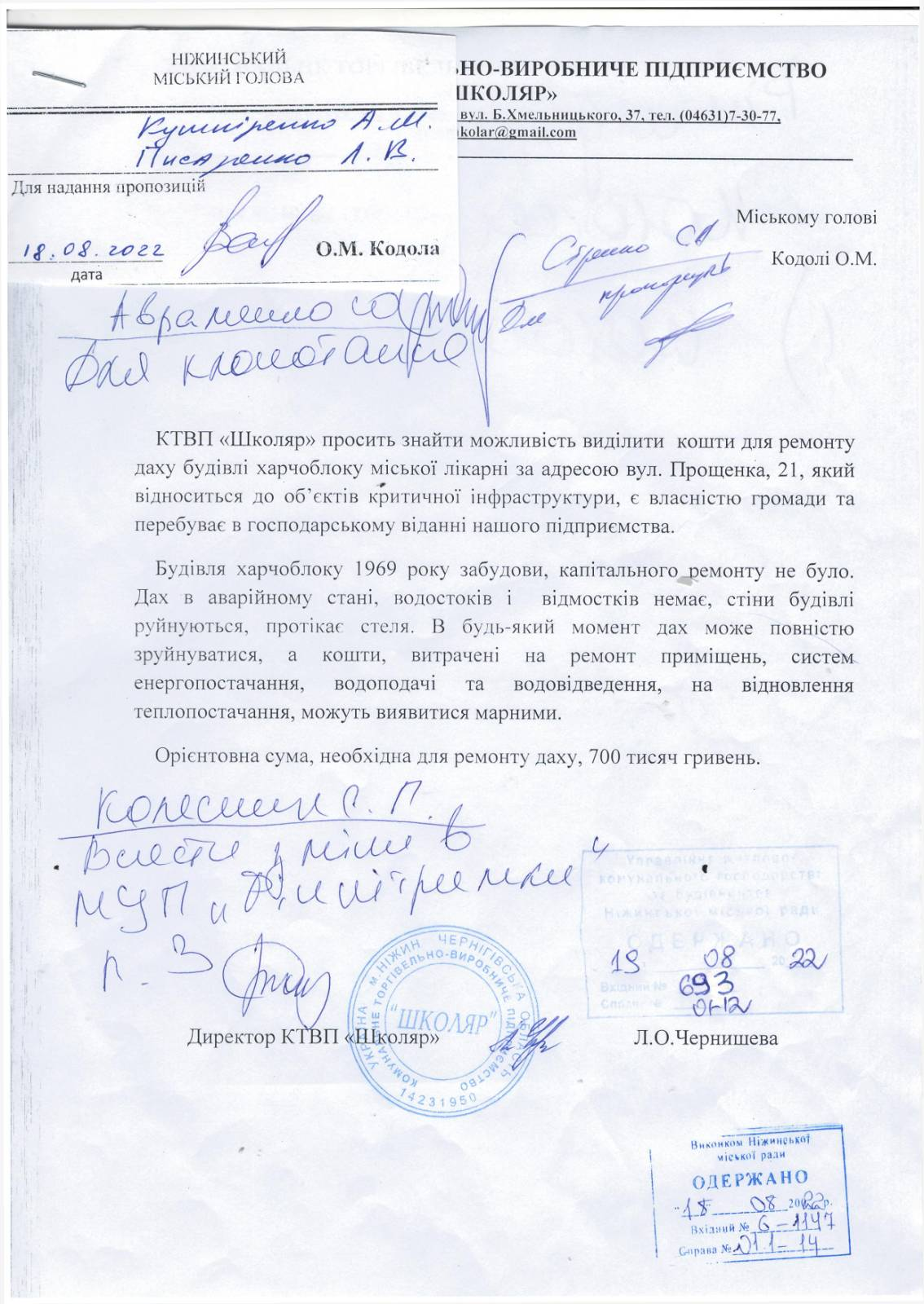 1Ініціатор розроблення програми Виконавчий комітет Ніжинської міської ради2Законодавча  база програмиЗакон України «Про місцеве самоврядування в Україні», Бюджетний кодекс України3Розробник програмиУправління житлово-комунального господарства та будівництва Ніжинської міської ради 4Головний розпорядник бюджетних коштівУправління житлово-комунального господарства та будівництва Ніжинської міської ради5Відповідальні виконавці програми(учасники програми)Управління житлово-комунального господарства та будівництва Ніжинської міської ради КП «ВУКГ», КП КК «Північна», КП «НУВКГ», КП «СЄЗ»6Термін реалізації програми2022р.7Загальний обсяг фінансових ресурсів, необхідних для реалізації програми, всього, у тому числі оплата заборгованості минулих років:13 818 463,72 грн7.1.Коштів бюджету Ніжинської міської територіальної громади13 818 463,72грн7.2Кошти  інших джерел0,00 грн№ з/пФінансова підтримка комунальних підприємств через здійснення внесків до статутного капіталу комунальних підприємств за рахунок коштів спеціального фондуОбсяги фінансування, грн.Обсяги фінансування, грн.Обсяги фінансування, грн.Обсяги фінансування, грн.Обсяги фінансування, грн.Обсяги фінансування, грн.1Фінансова підтримка комунальних підприємств через здійснення внесків до статутного капіталу комунальних підприємств за рахунок коштів спеціального фонду20182019202020212022Разом:аКП «ВУКГ» 7598000781870017730000159777502 000 00051124450бКП «НУВКГ» 129450086500023650005126200843298718083687в  КП «КК Північна»4200001085000113500080000003440000гКП «СЄЗ»9800088000088000095000002808000дКП «ВАТПП»00025000025000Разом по розділу 1941050010648700221100002287895010432987754811372Фінансова підтримка комунальних підприємств через надання безповоротної фінансової допомоги на сплату податків та  зборів до місцевого, обласного та державного бюджетів за рахунок коштів загального фондуОбсяги фінансування, грн.Обсяги фінансування, грн.Обсяги фінансування, грн.Обсяги фінансування, грн.Обсяги фінансування, грн.Обсяги фінансування, грн.аКП «СЄЗ»38000 177000215000бКП «НУВКГ»250000400000 348100998100вКП «ВУКГ»19318475000002431847гКП «Комунальний ринок»250000250000дКТВП «Школяр»120000120000єКП «КК Північна»8700087000Разом по розділу 23800002500002701847111210041019473Фінансова допомога для вирішення окремих питань господарської діяльності комунальних підприємств за рахунок коштів загального фондуОбсяги фінансування, грн.Обсяги фінансування, грн.Обсяги фінансування, грн.Обсяги фінансування, грн.Обсяги фінансування, грн.Обсяги фінансування, грн.аКП «ВУКГ»899400191140010000003810800бКП «НУВКГ»700000265000048719508221950в  КП «КК Північна»124700124700гКП «СЄЗ»0дКТВП «Школяр»5045401104551 273 376,721 888 371,72Разом по розділу 30700000417864068938052 273 376,7214 045 821,72Всього по програмі944850011348700265386403247460213 818 463,7293 628 905,72РизикиТак чи ні, пом’якшуючі факториНаявність своєчасного і в необхідному обсязі фінансуванняСпівфінансування проекту з місцевого бюджету може бути нестабільним у зв’язку з нестабільністю в державі. Своєчасне надходження коштів програми пом'якшить цей ризик.Ризик пов’язаний з необхідністю отримання дозволів, ліцензій та погодженьДля виконання деяких заходів Програми доведеться отримати ряд дозволів, знайти підрядників для виконання супутніх робіт, проте цей ризик не є значним. Ризик, пов'язаний з розширенням системи водопостачанняДаний ризик існує, оскільки не очікується швидкої окупності такого типу проектівЛюдський факторПідприємству доведеться вдосконалити підрозділ по експлуатації мереж і споруд водопостачання. Для підвищення ефективності роботи та для успішної реалізації проектів, фахівцям цього підрозділу необхідно буде пройти обов'язкове технічне навчання.Ризик перевищення бюджету (кошторису)Даний ризик може мати місце в випадку затримки в термінах виконання проекту.Тарифи й платоспроможність населенняВідшкодування витрат (собівартості) підприємству Даний проект не впливає на цей ризик.Ризик  відтермінуванняОсновним фактором, що зм'якшують даний ризик є припущення, що громада зацікавлена у своєчасній реалізації проекту. Також є підтримка місцевої влади. Пролонгація термінів закінчення проектів може привести до суттєвого зростання вартості, через інфляційні процесси.Дотримання графіку впровадження проекту пом’якшить цей ризик.Ефект від впровадження нижче очікуваногоДаний ризик існує, оскільки не очікується швидкої окупності такого типу проектів. Екологічні ризикиДаний ризик є мінімальним Ризик цілісностіВиключення можливостей використання фінансових коштів проекту не по призначенню.Розрахунок   необхідної суми для виплати двох третин посадового оклада  необхідної суми для виплати двох третин посадового оклада  необхідної суми для виплати двох третин посадового оклада  необхідної суми для виплати двох третин посадового окладапрацівникам  КТВП "Школяр", що не працюють з 24 лютого 2022 року,працівникам  КТВП "Школяр", що не працюють з 24 лютого 2022 року,працівникам  КТВП "Школяр", що не працюють з 24 лютого 2022 року,працівникам  КТВП "Школяр", що не працюють з 24 лютого 2022 року,за березень 2022 рокуза березень 2022 рокуНараховано Нараховано За тариф.2_/3_ЄСВ №Прізвище,Професія,ставкамипосадового(не менше з/пім'я,посада(посад.оклада22% відпо батьковіокладами)65001234561Донець Оксана Володимирівнашеф - кухар7000,004666,671430,002Заєць Тамара Анатоліївнакухар 2-го розряду6100,004066,671430,003Золотар Надія Анатоліївнакухар 4-го розряду6600,004400,001430,004Захарченко Олена Леонідівнакухар 4-го розряду6600,004400,001430,005Кільова Ольга Павлівнакондитер 4-го розряду6600,004400,001430,006Лега Олена Анатоліївнакухар 2-го розряду6100,004066,671430,007Нагорна Світлана Вячеславівнакухар 3-го розряду6300,004200,001430,008Кузьменко Наталія Василівнакухар 3-го розряду6300,004200,001430,009Примушко Олександра Миколаївнакухар 2-го розряду6100,004066,671430,0010Якименко Галина Олексіївнашеф - кухар7000,004666,671430,0011Бойко Марина Вікторівнашеф - кухар7000,004666,671430,0012Ковтун Людмила Олексіївнакухар 4-го розряду6600,004400,001430,0013Дьяконенко Людмила Василівнакухар 2-го розряду6100,004066,671430,0014Зінчук Тетяна Володимирівнакондитер 4-го розряду6600,004400,001430,0015Кудрич Валентина Михайлівнашеф - кухар7300,004866,671430,0016Кушніренко Ніна Іллівнакухар 3-го розряду6300,004200,001430,0017Юдіна Надія Петрівнакухар 4-го розряду6600,004400,001430,0018Дерека Валентина Дмитрівнашеф - кухар7300,004866,671430,0019Купрій Валентина Іванівнакухар 4-го розряду6600,004400,001430,0020Дорош Еліна Євгеніївнакухар 2-го розряду6100,004066,671430,0021Цатурова Інна Анатоліївнакухар 3-го розряду6300,004200,001430,0022Гладун Тетяна Олександрівнакухар 3-го розряду6300,004200,001430,0023Каданцева Віра Іванівнашеф - кухар7000,004666,671430,0024Воропай Світлана Іванівнашеф - кухар7000,004666,671430,0025Прокопенко Наталія Іванівнакухар 4-го розряду6600,004400,001430,0026Лавриненко Наталія Олексіївнашеф - кухар7300,004866,671430,0027Марусечко Любов Миколаївнамийник посуду5740,003826,671430,0028Федоряко Надія Йосипівнакухар 4-го розряду6600,004400,001430,0029Черненко Людмила Миколаївнакухар 3-го розряду6300,004200,001430,0030Авдєєва Світлана Василівнашеф - кухар7300,004866,671430,0031Бабич Галина Олександрівнакухар 3-го розряду6300,004200,001430,0032Дубровська Валентина Миколаївнакухар 4-го розряду6600,004400,001430,0033Паска Ніна Василівнакухар 4-го розряду6600,004400,001430,0034Бойко Надія Василівнашеф - кухар7000,004666,671430,0035Кривонос Ірина Іванівнакухар 3-го розряду6300,004200,001430,0036Бичок Наталія Валеріївнакондитер 4-го розряду6600,004400,001430,0037Геймал Людмила Михайлівнабуфетник6300,004200,001430,0038Нікітенко Віра Іванівнабуфетник6300,004200,001430,0039Семенченко Інна Миколаївнабуфетник6300,004200,001430,0040Бурчик Тетяна Володимирівнатехнолог9050,006033,331430,0041Іськова Віолета Володимирівнакухар 3-го розряду6300,004200,001430,0042Кириченко Наталія Олександрівнаінспектор з кадрів3700,002466,671430,0043Терещенко Світлана Іванівнабухгалтер ІІ категорії7400,004933,331430,0044Луняк Яна Миколаївнабуфетник6300,004200,001430,0045Тихонова Зоя Василівнабухгалтер І категорії8360,005573,331430,0046Федоренко Аліна Миколаївнакухар 2-го розряду6100,004066,671430,0047Породько Алла Петрівнакухар 2-го розряду6100,004066,671430,00Разом:Разом:309250,00206166,7267210,00НайменуванняЧинна Програма в редакції від 27.07.2022 р., грн.Редакція Програми, яка пропонується до затвердженняГрн.Відхилення, +/-Загальний обсяг фінансових ресурсів, необхідних для реалізації програми, всього, у тому числі оплата заборгованості минулих років13118463,7213 818 463,72+700 000,00Фінансова допомога для вирішення окремих питань господарської діяльності комунальних підприємств за рахунок коштів загального фонду для КП «Школярик»573 376,721 273 376,72+700 000,00КП «Школярик» на ремонт даху будівлі харчоблоку за адресою вул. Московська, 210700 000,00+700 000,00Поточний   ремонт нежитлових приміщень харчоблоку за адресою вул. Московська , 21  м. Ніжин  Чернігівської області Поточний   ремонт нежитлових приміщень харчоблоку за адресою вул. Московська , 21  м. Ніжин  Чернігівської області Поточний   ремонт нежитлових приміщень харчоблоку за адресою вул. Московська , 21  м. Ніжин  Чернігівської області Поточний   ремонт нежитлових приміщень харчоблоку за адресою вул. Московська , 21  м. Ніжин  Чернігівської області Поточний   ремонт нежитлових приміщень харчоблоку за адресою вул. Московська , 21  м. Ніжин  Чернігівської області Поточний   ремонт нежитлових приміщень харчоблоку за адресою вул. Московська , 21  м. Ніжин  Чернігівської області Поточний   ремонт нежитлових приміщень харчоблоку за адресою вул. Московська , 21  м. Ніжин  Чернігівської області Поточний   ремонт нежитлових приміщень харчоблоку за адресою вул. Московська , 21  м. Ніжин  Чернігівської області Поточний   ремонт нежитлових приміщень харчоблоку за адресою вул. Московська , 21  м. Ніжин  Чернігівської області Поточний   ремонт нежитлових приміщень харчоблоку за адресою вул. Московська , 21  м. Ніжин  Чернігівської області Поточний   ремонт нежитлових приміщень харчоблоку за адресою вул. Московська , 21  м. Ніжин  Чернігівської області Поточний   ремонт нежитлових приміщень харчоблоку за адресою вул. Московська , 21  м. Ніжин  Чернігівської області Поточний   ремонт нежитлових приміщень харчоблоку за адресою вул. Московська , 21  м. Ніжин  Чернігівської області Поточний   ремонт нежитлових приміщень харчоблоку за адресою вул. Московська , 21  м. Ніжин  Чернігівської області Поточний   ремонт нежитлових приміщень харчоблоку за адресою вул. Московська , 21  м. Ніжин  Чернігівської області Поточний   ремонт нежитлових приміщень харчоблоку за адресою вул. Московська , 21  м. Ніжин  Чернігівської області Поточний   ремонт нежитлових приміщень харчоблоку за адресою вул. Московська , 21  м. Ніжин  Чернігівської області Поточний   ремонт нежитлових приміщень харчоблоку за адресою вул. Московська , 21  м. Ніжин  Чернігівської області 141141141141141141141141141141141141141141141141141141Локальний кошторис на будівельні роботи № 02-01-01Локальний кошторис на будівельні роботи № 02-01-01Локальний кошторис на будівельні роботи № 02-01-01Локальний кошторис на будівельні роботи № 02-01-01Локальний кошторис на будівельні роботи № 02-01-01Локальний кошторис на будівельні роботи № 02-01-01Локальний кошторис на будівельні роботи № 02-01-01Локальний кошторис на будівельні роботи № 02-01-01Локальний кошторис на будівельні роботи № 02-01-01Локальний кошторис на будівельні роботи № 02-01-01Локальний кошторис на будівельні роботи № 02-01-01Локальний кошторис на будівельні роботи № 02-01-01Локальний кошторис на будівельні роботи № 02-01-01Локальний кошторис на будівельні роботи № 02-01-01Локальний кошторис на будівельні роботи № 02-01-01Локальний кошторис на будівельні роботи № 02-01-01Локальний кошторис на будівельні роботи № 02-01-01Локальний кошторис на будівельні роботи № 02-01-01на Поточний ремонтна Поточний ремонтна Поточний ремонтна Поточний ремонтна Поточний ремонтна Поточний ремонтна Поточний ремонтна Поточний ремонтна Поточний ремонтна Поточний ремонтна Поточний ремонтна Поточний ремонтна Поточний ремонтна Поточний ремонтна Поточний ремонтна Поточний ремонтна Поточний ремонтна Поточний ремонтПоточний ремонтПоточний ремонтПоточний ремонтПоточний ремонтПоточний ремонтПоточний ремонтПоточний ремонтПоточний ремонтПоточний ремонтПоточний ремонтПоточний ремонтПоточний ремонтПоточний ремонтПоточний ремонтПоточний ремонтПоточний ремонтПоточний ремонтПоточний ремонтОснова:Основа:Основа:Основа:Основа:Кошторисна вартістьКошторисна вартістьКошторисна вартістьКошторисна вартість671,166671,166 тис. грн. тис. грн. тис. грн. тис. грн.креслення (специфікації ) № креслення (специфікації ) № креслення (специфікації ) № креслення (специфікації ) № креслення (специфікації ) № Кошторисна трудомісткістьКошторисна трудомісткістьКошторисна трудомісткістьКошторисна трудомісткість1,922611,92261 тис.люд.год. тис.люд.год. тис.люд.год. тис.люд.год.Кошторисна заробітна платаКошторисна заробітна платаКошторисна заробітна платаКошторисна заробітна плата168,399168,399 тис. грн. тис. грн. тис. грн. тис. грн.Середній розряд робітСередній розряд робітСередній розряд робітСередній розряд робіт3,03,0 розряд розряд розряд розрядСкладений в поточних цінах станом на “26 серпня” 2022 р.Складений в поточних цінах станом на “26 серпня” 2022 р.Складений в поточних цінах станом на “26 серпня” 2022 р.Складений в поточних цінах станом на “26 серпня” 2022 р.Складений в поточних цінах станом на “26 серпня” 2022 р.Складений в поточних цінах станом на “26 серпня” 2022 р.Складений в поточних цінах станом на “26 серпня” 2022 р.Складений в поточних цінах станом на “26 серпня” 2022 р.Складений в поточних цінах станом на “26 серпня” 2022 р.Складений в поточних цінах станом на “26 серпня” 2022 р.Складений в поточних цінах станом на “26 серпня” 2022 р.Складений в поточних цінах станом на “26 серпня” 2022 р.Складений в поточних цінах станом на “26 серпня” 2022 р.Складений в поточних цінах станом на “26 серпня” 2022 р.Складений в поточних цінах станом на “26 серпня” 2022 р.Складений в поточних цінах станом на “26 серпня” 2022 р.Складений в поточних цінах станом на “26 серпня” 2022 р.Складений в поточних цінах станом на “26 серпня” 2022 р.№Ч.ч.№Ч.ч.Обґрунту-вання(шифрнорми)Найменування робіт і витратОдиницявиміруКіль-кістьКіль-кістьВартість одиниці,грн.Вартість одиниці,грн.Вартість одиниці,грн.Загальна вартість, грн.Загальна вартість, грн.Загальна вартість, грн.Загальна вартість, грн.Витрати трударобітників, люд.год.Витрати трударобітників, люд.год.Витрати трударобітників, люд.год.№Ч.ч.№Ч.ч.Обґрунту-вання(шифрнорми)Найменування робіт і витратОдиницявиміруКіль-кістьКіль-кістьВсьогоексплуа-таціїмашинексплуа-таціїмашинВсьогозаробіт-ної платиексплуа-таціїмашинексплуа-таціїмашинне зайнятихобслуговуванняммашинне зайнятихобслуговуванняммашинне зайнятихобслуговуванняммашин№Ч.ч.№Ч.ч.Обґрунту-вання(шифрнорми)Найменування робіт і витратОдиницявиміруКіль-кістьКіль-кістьзаробіт-ної платив томучислі за-робітноїплатив томучислі за-робітноїплатиВсьогозаробіт-ної платив томучислі за-робітноїплатив томучислі за-робітноїплатитих, щообслуговують машинитих, щообслуговують машинитих, щообслуговують машини№Ч.ч.№Ч.ч.Обґрунту-вання(шифрнорми)Найменування робіт і витратОдиницявиміруКіль-кістьКіль-кістьзаробіт-ної платив томучислі за-робітноїплатив томучислі за-робітноїплатиВсьогозаробіт-ної платив томучислі за-робітноїплатив томучислі за-робітноїплатина одини-цюна одини-цювсього1123455677891010111112ДАХ11РН8-2-4Розбирання покриттів покрівлі з хвилястихазбестоцементних листів100м23,63,63434,053352,7381,3274,7481,3274,74123631207029326929326945,43000,877245,43000,8772163,553,1622РН8-1-2Розбирання лат [решетування] з дощок зпрозорами100м23,63,62115,262071,7643,5039,9843,5039,987615745815714415714426,76000,469226,76000,469296,341,6933РН8-1-5Розбирання крокв зі стояками та підкосамиз брусів і колод100м23,63,63620,833558,4262,4157,3662,4157,36130351281022520622520642,79000,673242,79000,6732154,042,4244РН8-3-1Розбирання слухових вікон прямокутних надвосхилих покрівлях100шт0,010,0133342,7133063,76278,95256,38278,95256,383333312323427,07003,0090427,07003,00904,270,0355РН8-24-2Улаштування крокв і мауерлатів з брускам39,59,513821,711904,4443,5039,9843,5039,981313061809241338041338023,50000,469223,50000,4692223,254,4666Е12-12-4н2 , н3 =1,15Улаштування покрівель шатрових ізпрофнастилу100м23,63,674825,9615087,3341,885,0641,885,06269373543141511815118186,17140,0625186,17140,0625670,220,2377РН8-36-3Улаштування прокладної пароізоляції водин шар (паробар"єр)100м23,63,66546,311115,0012,2911,3012,2911,302356740144441444112,92000,132612,92000,132646,510,4888РН8-36-3Улаштування прокладної гідроізоляція водин шар (гідробар"єр)100м23,63,66546,311115,0012,2911,3012,2911,302356740144441444112,92000,132612,92000,132646,510,481234567891011129РН8-43-1Підшивання карнизів при кам'яних стінах,виступ карнизу до 500 мм (підшиваннякоробочки)100м0,927590,8011147,1745,3941,7224832100324138130,82000,4896117,740,4410РН8-42-2Улаштування жолобів підвісних100м0,913423,015196,5524,5922,60120814677222058,14000,265252,330,2411& С111-829-1111варіант 2Жолоби підвісні  м90112,21  -    __-__  -    10099  -    __-__  -    __-__  -    __-__  -    12& С113-1466-11варіант 3Тримач жолобашт18087,75  -    __-__  -    15795  -    __-__  -    __-__  -    __-__  -    13& С113-1466-11варіант 4Заглушка жолобашт699,99  -    __-__  -    600  -    __-__  -    __-__  -    __-__  -    14& С113-1466-11варіант 5Кут жолобашт10251,97  -    __-__  -    2520  -    __-__  -    __-__  -    __-__  -    15РН8-41-2Навішування водостічних труб, колін,відливів і лійок з готових елементів100м0,821024,224948,08__-__  -    168193958__-__  -    55,3600  -    44,29  -    16& С113-1466-11варіант 1Воронкашт14286,65  -    __-__  -    4013  -    __-__  -    __-__  -    __-__  -    17& С113-1466-11варіант 2Колінашт42102,03  -    __-__  -    4285  -    __-__  -    __-__  -    __-__  -    18& С113-1466-11варіант 6З"єднувач для трубшт80102,03  -    __-__  -    8162  -    __-__  -    __-__  -    __-__  -    19& С113-1466-11варіант 7Хомут для трубшт35124,47  -    __-__  -    4356  -    __-__  -    __-__  -    __-__  -    ПРИБИРАННЯ СМІТТЯ20РН20-36-1Очищення від сміття100т0,16624141,4624141,46__-__  -    40074007__-__  -    327,1200  -    54,3  -    21РН20-40-1Навантаження сміття вручну1 т16,6120,29120,29__-__  -    19971997__-__  -    1,6300  -    27,06  -    22С311-10-МПеревезення сміття до 10 кмт1684,17  -    84,1716,291347  -    1347261__-__0,1610__-__2,58  Разом прямі витрати по кошторису  Разом прямі витрати по кошторису  Разом прямі витрати по кошторису  Разом прямі витрати по кошторису  Разом прямі витрати по кошторису592072137774273914211700,4116,21  Разом будівельні роботи, грн.  Разом будівельні роботи, грн.  Разом будівельні роботи, грн.  Разом будівельні роботи, грн.  Разом будівельні роботи, грн.592072       в тому числi:       в тому числi:       в тому числi:       в тому числi:       в тому числi:123456789101112       вартість матеріалів, виробів та комплектів, грн.       вартість матеріалів, виробів та комплектів, грн.       вартість матеріалів, виробів та комплектів, грн.       вартість матеріалів, виробів та комплектів, грн.       вартість матеріалів, виробів та комплектів, грн.451559       всього заробiтна плата, грн.       всього заробiтна плата, грн.       всього заробiтна плата, грн.       всього заробiтна плата, грн.       всього заробiтна плата, грн.139195  Загальновиробничi витрати, грн.  Загальновиробничi витрати, грн.  Загальновиробничi витрати, грн.  Загальновиробничi витрати, грн.  Загальновиробничi витрати, грн.79094      трудомісткість в загальновиробничих витратах, люд.год.      трудомісткість в загальновиробничих витратах, люд.год.      трудомісткість в загальновиробничих витратах, люд.год.      трудомісткість в загальновиробничих витратах, люд.год.      трудомісткість в загальновиробничих витратах, люд.год.205,99      заробітна плата в загальновиробничих витратах, грн.      заробітна плата в загальновиробничих витратах, грн.      заробітна плата в загальновиробничих витратах, грн.      заробітна плата в загальновиробничих витратах, грн.      заробітна плата в загальновиробничих витратах, грн.29204  Всього будівельні роботи, грн.  Всього будівельні роботи, грн.  Всього будівельні роботи, грн.  Всього будівельні роботи, грн.  Всього будівельні роботи, грн.671166 _  _   _   _   _   _   _   _   _   _   _   _   _   _   _   _   _   _   _   _   _  _   _   _   _   _   _   _   _  _ _  _   _   _   _   _   _   _   _   _   _   _   _   _   _   _   _   _   _   _   _  _   _   _   _   _   _   _   _  _ _  _   _   _   _   _   _   _   _   _   _   _   _   _   _   _   _   _   _   _   _  _   _   _   _   _   _   _   _  _ _  _   _   _   _   _   _   _   _   _   _   _   _   _   _   _   _   _   _   _   _  _   _   _   _   _   _   _   _  _ _  _   _   _   _   _   _   _   _   _   _   _   _   _   _   _   _   _   _   _   _  _   _   _   _   _   _   _   _  _Всього по кошторисуВсього по кошторисуВсього по кошторисуВсього по кошторисуВсього по кошторису671166Кошторисна трудомісткість, люд.год.Кошторисна трудомісткість, люд.год.Кошторисна трудомісткість, люд.год.Кошторисна трудомісткість, люд.год.Кошторисна трудомісткість, люд.год.1922,61Кошторисна заробiтна плата, грн.Кошторисна заробiтна плата, грн.Кошторисна заробiтна плата, грн.Кошторисна заробiтна плата, грн.Кошторисна заробiтна плата, грн.168399                                     Склав               _____________________________________                                     Склав               _____________________________________                                     Склав               _____________________________________                                     Склав               _____________________________________                                     Склав               _____________________________________                                     Склав               _____________________________________                                     Склав               _____________________________________                                     Склав               _____________________________________                                     Склав               _____________________________________                                     Склав               _____________________________________                                     Склав               _____________________________________                                     Склав               _____________________________________                                                                                        [посада, підпис ( ініціали, прізвище )]                                                                                        [посада, підпис ( ініціали, прізвище )]                                                                                        [посада, підпис ( ініціали, прізвище )]                                                                                        [посада, підпис ( ініціали, прізвище )]                                                                                        [посада, підпис ( ініціали, прізвище )]                                                                                        [посада, підпис ( ініціали, прізвище )]                                                                                        [посада, підпис ( ініціали, прізвище )]                                                                                        [посада, підпис ( ініціали, прізвище )]                                                                                        [посада, підпис ( ініціали, прізвище )]                                                                                        [посада, підпис ( ініціали, прізвище )]                                                                                        [посада, підпис ( ініціали, прізвище )]                                                                                        [посада, підпис ( ініціали, прізвище )]                                     Перевірив        _____________________________________                                     Перевірив        _____________________________________                                     Перевірив        _____________________________________                                     Перевірив        _____________________________________                                     Перевірив        _____________________________________                                     Перевірив        _____________________________________                                     Перевірив        _____________________________________                                     Перевірив        _____________________________________                                     Перевірив        _____________________________________                                     Перевірив        _____________________________________                                     Перевірив        _____________________________________                                     Перевірив        _____________________________________                                                                                       [посада, підпис ( ініціали, прізвище )]                                                                                       [посада, підпис ( ініціали, прізвище )]                                                                                       [посада, підпис ( ініціали, прізвище )]                                                                                       [посада, підпис ( ініціали, прізвище )]                                                                                       [посада, підпис ( ініціали, прізвище )]                                                                                       [посада, підпис ( ініціали, прізвище )]                                                                                       [посада, підпис ( ініціали, прізвище )]                                                                                       [посада, підпис ( ініціали, прізвище )]                                                                                       [посада, підпис ( ініціали, прізвище )]                                                                                       [посада, підпис ( ініціали, прізвище )]                                                                                       [посада, підпис ( ініціали, прізвище )]                                                                                       [посада, підпис ( ініціали, прізвище )] КТВП " Школяр"    КТВП " Школяр"    КТВП " Школяр"    КТВП " Школяр"    КТВП " Школяр"    КТВП " Школяр"    КТВП " Школяр"    КТВП " Школяр"    КТВП " Школяр"     ( назва  організації,  що затверджує )  ( назва  організації,  що затверджує )  ( назва  організації,  що затверджує )  ( назва  організації,  що затверджує )  ( назва  організації,  що затверджує )  ( назва  організації,  що затверджує )  ( назва  організації,  що затверджує )  ( назва  організації,  що затверджує )  ( назва  організації,  що затверджує )Затверджено (схвалено)   Затверджено (схвалено)   Затверджено (схвалено)   Затверджено (схвалено)   Затверджено (схвалено)   Затверджено (схвалено)   Затверджено (схвалено)   Затверджено (схвалено)   Затверджено (схвалено)     Директор _________________Чернишова Л.О.     Директор _________________Чернишова Л.О.     Директор _________________Чернишова Л.О.   Зведений кошторисний розрахунок у сумі  699,871 тис. грн.  Зведений кошторисний розрахунок у сумі  699,871 тис. грн.  Зведений кошторисний розрахунок у сумі  699,871 тис. грн.  Зведений кошторисний розрахунок у сумі  699,871 тис. грн.  Зведений кошторисний розрахунок у сумі  699,871 тис. грн.  Зведений кошторисний розрахунок у сумі  699,871 тис. грн.  Зведений кошторисний розрахунок у сумі  699,871 тис. грн.  Зведений кошторисний розрахунок у сумі  699,871 тис. грн.  Зведений кошторисний розрахунок у сумі  699,871 тис. грн.  В тому числі зворотних сум  0 тис. грн.  В тому числі зворотних сум  0 тис. грн.  В тому числі зворотних сум  0 тис. грн.  В тому числі зворотних сум  0 тис. грн.  В тому числі зворотних сум  0 тис. грн.  В тому числі зворотних сум  0 тис. грн.  В тому числі зворотних сум  0 тис. грн.  В тому числі зворотних сум  0 тис. грн.  В тому числі зворотних сум  0 тис. грн.    ( посилання  на документ про затвердження )  ( посилання  на документ про затвердження )  ( посилання  на документ про затвердження )  ( посилання  на документ про затвердження )  ( посилання  на документ про затвердження )  ( посилання  на документ про затвердження )  ( посилання  на документ про затвердження )  ( посилання  на документ про затвердження )  ( посилання  на документ про затвердження )"___" ______________________ 20__ р. "___" ______________________ 20__ р. "___" ______________________ 20__ р. "___" ______________________ 20__ р. "___" ______________________ 20__ р. "___" ______________________ 20__ р. "___" ______________________ 20__ р. "___" ______________________ 20__ р. "___" ______________________ 20__ р. ЗВЕДЕНИЙ КОШТОРИСНИЙ РОЗРАХУНОК ВАРТОСТІ ОБ`ЄКТА БУДІВНИЦТВА  №  ЗВЕДЕНИЙ КОШТОРИСНИЙ РОЗРАХУНОК ВАРТОСТІ ОБ`ЄКТА БУДІВНИЦТВА  №  ЗВЕДЕНИЙ КОШТОРИСНИЙ РОЗРАХУНОК ВАРТОСТІ ОБ`ЄКТА БУДІВНИЦТВА  №  ЗВЕДЕНИЙ КОШТОРИСНИЙ РОЗРАХУНОК ВАРТОСТІ ОБ`ЄКТА БУДІВНИЦТВА  №  ЗВЕДЕНИЙ КОШТОРИСНИЙ РОЗРАХУНОК ВАРТОСТІ ОБ`ЄКТА БУДІВНИЦТВА  №  ЗВЕДЕНИЙ КОШТОРИСНИЙ РОЗРАХУНОК ВАРТОСТІ ОБ`ЄКТА БУДІВНИЦТВА  №  ЗВЕДЕНИЙ КОШТОРИСНИЙ РОЗРАХУНОК ВАРТОСТІ ОБ`ЄКТА БУДІВНИЦТВА  №  ЗВЕДЕНИЙ КОШТОРИСНИЙ РОЗРАХУНОК ВАРТОСТІ ОБ`ЄКТА БУДІВНИЦТВА  №  ЗВЕДЕНИЙ КОШТОРИСНИЙ РОЗРАХУНОК ВАРТОСТІ ОБ`ЄКТА БУДІВНИЦТВА  №  Поточний   ремонт нежитлових приміщень харчоблоку за адресою вул. Московська , 21  м. Ніжин  Чернігівської області  Поточний   ремонт нежитлових приміщень харчоблоку за адресою вул. Московська , 21  м. Ніжин  Чернігівської області  Поточний   ремонт нежитлових приміщень харчоблоку за адресою вул. Московська , 21  м. Ніжин  Чернігівської області  Поточний   ремонт нежитлових приміщень харчоблоку за адресою вул. Московська , 21  м. Ніжин  Чернігівської області  Поточний   ремонт нежитлових приміщень харчоблоку за адресою вул. Московська , 21  м. Ніжин  Чернігівської області  Поточний   ремонт нежитлових приміщень харчоблоку за адресою вул. Московська , 21  м. Ніжин  Чернігівської області  Поточний   ремонт нежитлових приміщень харчоблоку за адресою вул. Московська , 21  м. Ніжин  Чернігівської області  Поточний   ремонт нежитлових приміщень харчоблоку за адресою вул. Московська , 21  м. Ніжин  Чернігівської області  Поточний   ремонт нежитлових приміщень харчоблоку за адресою вул. Московська , 21  м. Ніжин  Чернігівської області  Складений в поточних цінах станом на 26 серпня 2022  р.  Складений в поточних цінах станом на 26 серпня 2022  р.  Складений в поточних цінах станом на 26 серпня 2022  р.  Складений в поточних цінах станом на 26 серпня 2022  р.  Складений в поточних цінах станом на 26 серпня 2022  р.  Складений в поточних цінах станом на 26 серпня 2022  р.  Складений в поточних цінах станом на 26 серпня 2022  р.  Складений в поточних цінах станом на 26 серпня 2022  р.  Складений в поточних цінах станом на 26 серпня 2022  р.  №Ч.чНомерикошторисів ікошториснихрозрахунківНайменування глав, будівель, споруд, лінійних об'єктів інженерно-транспортної інфраструктури, робіт і витратНайменування глав, будівель, споруд, лінійних об'єктів інженерно-транспортної інфраструктури, робіт і витратКошторисна вартість, тис.грн.Кошторисна вартість, тис.грн.Кошторисна вартість, тис.грн.Кошторисна вартість, тис.грн.Кошторисна вартість, тис.грн.№Ч.чНомерикошторисів ікошториснихрозрахунківНайменування глав, будівель, споруд, лінійних об'єктів інженерно-транспортної інфраструктури, робіт і витратНайменування глав, будівель, споруд, лінійних об'єктів інженерно-транспортної інфраструктури, робіт і витратбудівельнихробітустаткування,меблів таінвентарюіншихвитратзагальнавартістьзагальнавартість123345677Глава 2. Об'єкти основного призначенняГлава 2. Об'єкти основного призначення102-01Поточний ремонтПоточний ремонт671,166  -      -    671,166671,166------------------------------------------------------------------------------------------------------------------------------------------------------------------------------------------------------------------------------------------------------------------------------------------------------------Разом по главi 2:Разом по главi 2:671,166  -      -    671,166671,166Разом по главах 1-7:Разом по главах 1-7:671,166  -      -    671,166671,166Разом по главах 1-8:Разом по главах 1-8:671,166  -      -    671,166671,166Разом по главах 1-9:Разом по главах 1-9:671,166  -      -    671,166671,166Разом по главах 1-12:Разом по главах 1-12:671,166  -      -    671,166671,166Настанова [4.38]Кошторисний прибуток (П)Кошторисний прибуток (П)14,708  -      -    14,70814,708РазомРазом685,874  -      -    685,874685,874123334567Податки, збори, обов'язковi платежi, встановленi чиннимзаконодавством i не врахованi складовими вартостi будiвництва(крiм ПДВ)Податки, збори, обов'язковi платежi, встановленi чиннимзаконодавством i не врахованi складовими вартостi будiвництва(крiм ПДВ)Податки, збори, обов'язковi платежi, встановленi чиннимзаконодавством i не врахованi складовими вартостi будiвництва(крiм ПДВ)  -      -    13,99713,997у тому числi:у тому числi:у тому числi:Єдиний податок- Єдиний податок 2%- Єдиний податок 2%- Єдиний податок 2%  -      -    13,99713,997Всього по зведеному кошторисному розрахункуВсього по зведеному кошторисному розрахункуВсього по зведеному кошторисному розрахунку685,874  -    13,997699,871Керівник  організації  ЗамовникаКерівник  організації  ЗамовникаКерівник  організації  Замовника__________________________ Чернишова Л.О.Керівник   організації ПідрядникаКерівник   організації ПідрядникаКерівник   організації Підрядника__________________________